Publicado en Bibao el 12/11/2018 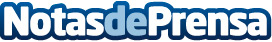 Deusto, sede del Congreso Internacional de Trabajo Social CIFETS 2018La Universidad de Deusto acogerá, entre los días 14 y 16 de noviembre, el III Congreso Internacional y el XII Congreso de Facultades y Escuelas de Trabajo Social de las universidades españolas (CIFETS 2018). Bajo el lema "El Trabajo Social en un mundo en transformación: ¿distintas realidades o nuevos relatos para la intervención? este encuentro es el más relevante en el Estado del Trabajo Social, los Servicios Sociales y la Política SocialDatos de contacto:Prensa Universidad de Deusto944139243Nota de prensa publicada en: https://www.notasdeprensa.es/deusto-sede-del-congreso-internacional-de Categorias: Nacional Educación Sociedad País Vasco Universidades http://www.notasdeprensa.es